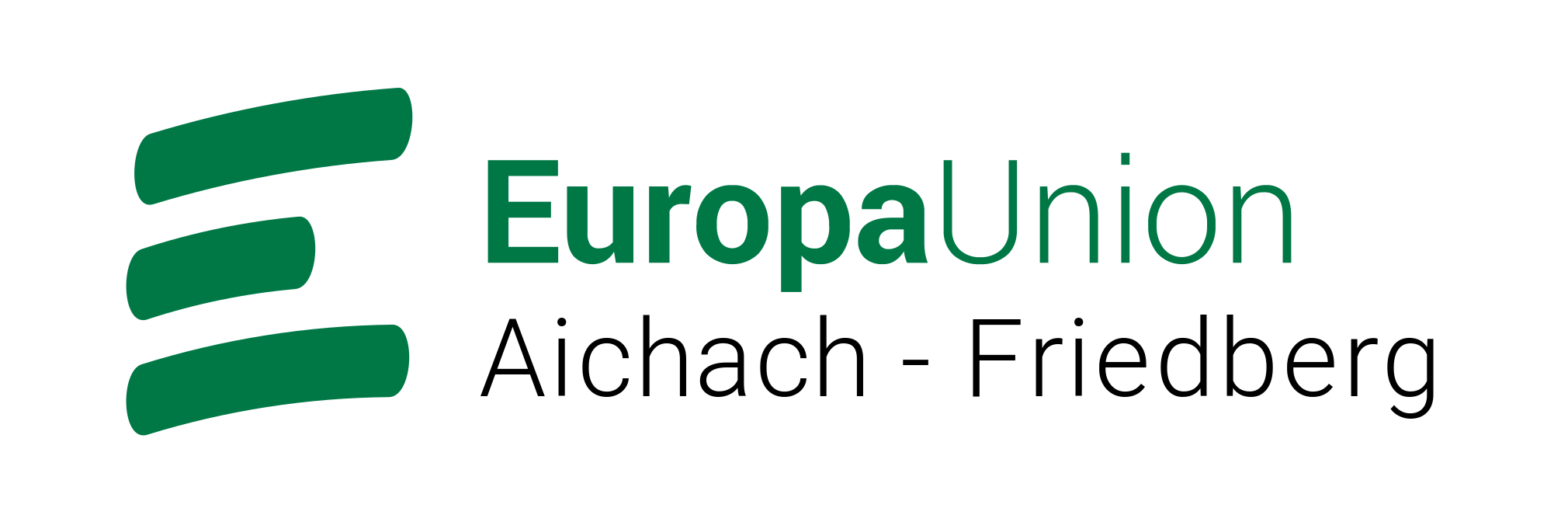 Europa und wirMeine Stimme bei der Kommunalwahl:
eine Stimme für Europa! Liebe Mitbürgerinnen und Mitbürger unseres Landkreises,alle sechs Jahre werden bei den Gemeinde- und Landkreiswahlen die Mitglieder der Gemeinde- bzw. Stadträte, der Kreistage sowie die ersten Bürgermeister, Oberbürgermeister und Landräte gewählt. Am 15. März 2020 ist es wieder so weit: Gemeinsam mit den anderen Wählerinnen und Wählern stellen Sie mit Ihrer Stimme für die nächsten sechs Jahre die Weichen für die Politik in Ihrer Gemeinde und Region. Diese Politik wird sich mit einer Vielzahl von Aufgaben beschäftigen und – soweit in diesem Rahmen möglich – Lösungen finden müssen. Die Lösungen der drängendsten Probleme unserer Zeit aber wie der Klimawandel, die Zerstörung einer lebensgerechten Umwelt, die Bedrohung des Friedens und der Stabilität der Gesellschaften müssen auf europäischer Ebene, ja weltweit erarbeitet werden. 
Damit ist es aber nicht getan: damit diese Lösungskonzepte erfolgreich umgesetzt werden, ist ein erhebliches Engagement auf allen Ebenen bis hin zu den Gemeinden und den Einzelnen nötig. Daher ist es dringend erforderlich, dass auch hier Gruppierungen und Personen tätig sein können, welche die jeweilige Problematik erkennen und die bereit sind, den unverzichtbaren lokalen Beitrag zu erarbeiten. Bitte sorgen Sie daher mit Ihrer Stimme dafür, dass nationalistische, rassistische und ignorante Gruppierungen keinen Einfluss auf die Entscheidungen in unseren Gemeinden und in unserem Landkreis bekommen. So tragen Sie dazu bei, dass die dringend nötigen Entwicklungen für eine menschengerechte Zukunft auch in unserem Wittelsbacher Land weitergeführt werden können.Unsere Zukunft liegt in einem starken, in Frieden und Freiheit geeinten Europa!Besuchen Sie doch unsere Homepage www.eu-aic-fdb.de und nehmen Sie Kontakt per Mail an kontakt@eu-aic-fdb.de mit uns auf!Europa fördert auch unsere Region!Europa fördert auch unsere Region!Europa fördert auch unsere Region!Projektförderung der Europäischen Union aus dem Programm LEADERProjektförderung der Europäischen Union aus dem Programm LEADERProjektförderung der Europäischen Union aus dem Programm LEADERProjektProjektvolumen 
in €EU-Förderung 
in €Na(h) gut! - nah kaufen, gut essen100.69342.354Museum im Wittelsbacher Schloss (Friedberg)1.234.000100.000Schaubäckerei mit Getreidelehrpfad505.087127.332Generationenpark Aindling60.55230.000Das Volksmusikprojekt170.14785.788Streuobsterfassung Nordschwaben 200.00030.000Erlebnis Ecknach223.875120.000Energieoptimiertes Bauen23.00011.500Energieeffizienz am Gebäudebestand40.00020.000Energieeffizienz an Schulen74.70028.000Digitaler Geschichtspfad Lechfeldschlacht137.54271.552Erweiterung Lehrbienenstand Aichach46.28221.282LAG Management668.500250.000Kreis- und Heimatbücherei89.78936.470Weiterentwicklung Kulturdatenbank22.0288.637Betriebskonzept Friedberger Schloss57.35824.100Kulturspuren im Wittelsbacher Land114.50048.109Naturschätze im Wittelsbacher Land62.43426.832Paartalpark Aichach Nord175.14473.590Paartalpark am Flugplatz109.62146.059Paartalpark Stadtgarten280.000117.647Mitanand und füranand im Wittelsbacher Land150.95670.731Schulbuch "Mein Wittelsbacher Land"30.00014.000Zinndioramen zur Lechfeldschlacht182.70092.118Radwegenetz Nordschwaben894.474450.995Bayerische Jakobuswege198.328109.262Europäische Jakobuswege80.00047.058Wallfahrten zwischen Donau, Lech und Alb80.00040.366Europäischer Oxenweg134.70044.753Klimafreundliche Dächer im Wittelsbacher Land47.00020.000Dauerausstellung im Sisi-Schloss in Unterwittelsbach200.000100.000Soccerpark Rehling (privat)Daten nicht bekanntDaten nicht bekanntSumme6.393.4102.308.535Zudem fördert die Europäische Union die Kontakte mehrerer Landkreisschulen mit Partner-Zudem fördert die Europäische Union die Kontakte mehrerer Landkreisschulen mit Partner-Zudem fördert die Europäische Union die Kontakte mehrerer Landkreisschulen mit Partner-schulen in anderen Ländern sowie mehrere länderübergreifende Städtepartnerschaften.schulen in anderen Ländern sowie mehrere länderübergreifende Städtepartnerschaften.schulen in anderen Ländern sowie mehrere länderübergreifende Städtepartnerschaften.